6.Hafta 15-17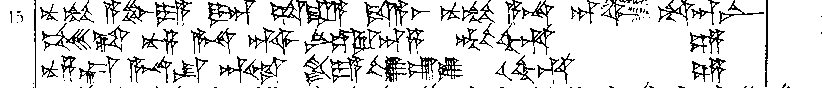 15 nu-mu A-BU-YA DUMU-an sa-ra-a da-a-as nu-mu A-NA DINGIRLIM ARAD-an-ni16 pe-es-ta nu-za A-NA DINGIRMES LÚSANGA-an-za BAL-ah-hu-un17 nu-za-kán A-NA SU DISTAR GASAN-YA lu-ú-lu u-uh-hu-un